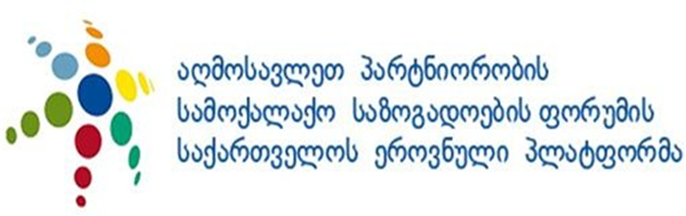 Position documentშესავალი ნაწილიევროკავშირი სერიოზულ ყურადღებას უთმობს „აღმოსავლეთ პარტნიორობის“ (EaP) ქვეყნებში სამოქალაქო საზოგადოების სეტორის განვითარებას და ფართო მხარდაჭერას უწევს ადგილობრივი სამოქალაქო საზოგადოების ორგანიზაციების (CSO/სსო) შემდგომ განვითარებას.  ადგილობრივი სსო-ები, საერთაშორისო ორგანიზაციებთან ერთად, აქტიურად მონაწილეობდნენ  ევროკავშირის ეგიდით გამოცხადებულ ტენდერებში და მათ „აღმოსავლეთ პარტნიორობის“ ქვეყნებში განახორციელეს ადგილობრივი განვითარების მრავალი ერთობლივი პროექტი. მაგალითისთვის, ევროკავშირის პროგრამა EMPARD I-ის მსვლელობისას, ამ პროექტის განხორციელებაში ჩართული იყო 4 სხვადასხვა კონსორციუმი და გაეროს განვითარების პროგრამა (UNDP), რაც მთლიანობაში მოიცავდა 17 არასამთავრობო ორგანიზაციას (მათ შორის 5 საერთაშორისო და 12 ადგილობრივს), და ეს იყო თანამშრომლობის ბრწყინვალე მაგალითი, როდესაც ამ კონსორციუმებმა, ნაცვლად მეტოქეობისა, ჩამოაყალიბეს მჭიდრო ურთიერთ თანამშრომლობის ფორმატი, ანხორციელებდნენ ერთობლივ აქტივობებს და ერთმანეთს უზიარებდნენ ეფექტურ პრაქტიკულ მეთოდებსა და გამოცდილებას. ასევე, პროექტის განხორციელებისას, ადგილობრივმა „სსო“-ებმა გაიზიარეს ევროკავშირის გამოცდილება, გაეცნენ ევროპული „სსო“-ების მეშვეობით თანამედროვე მენეჯმენტის სტანდარტებსა და მეთოდოლოგიებს, რაც მათ შემდგომში გამოიყენეს, როგორც საკუთარი ორგანიზაციების, ასევე მთლიანად ქვეყნის „სსო“ სექტორის შესაძლებლობათა ასამაღლებლად.  დამატებით უნდა აღინიშნოს, რომ აღნიშნული თანამშრომლობა ზოგადად ძლიერ პოზიტიურ ზეგავლენას  ახდენს ადგილობრივ „სსო“-ებსა და ევროკავშირის ქვეყნების არასამთავრობო ორგანიზაციებს შორის ურთიერთკავშირების (ე.წ „ნეთვორქინგის“) ჩამოყალიბებას და განვითარებას. პრობლემის აღწერადაწყებული 2015 წლიდან,  ევროპულმა კომისიამ შეცვალა საკუთარი სტრატეგია და ევროკავშირსა და გაერთიანებული ერების სააგენტოებს შორის გაფორმებული მემორანდუმის საფუძველზე, ყოველგვარი ტენდერის გარეშე, ENPARD -ის პროგრამების ძირითადი ნაწილის განხორციელების უფლება გადასცა  გაეროს სააგენტოებს - „გაეროს განვითარების პროგრამას“ (UNDP), „გაეროს სურსათისა და სოფლის მეურნეობის ორგანიზაციას“(FAO) და “მიგრაციის საერთაშორისო ორგანიზაციას“ (IOM). ყოველივე ამის შედეგად მოხდა  საერთაშორისო არასამთავრობო ორგანიზაციებისა და ევროკავშირის ეგიდით ადგილობრივი სამოქალაქო საზოგადოების ორგანიზაციების დიდი ნაწილის გამორიცხვა ადგილობრივი განვითარების პროექტების განხორციელებასთან დაკავშირებული საქმიანობიდან. ამ გადაწყვეტილებამ უარყოფითი ზეგავლენა იქონია საერთაშორისო არასამთავრობო ორგანიზაციებზე და განსაკუთრებით კი ადგილობრივ „სსო“-ებზე,  ვინაიდან პრაქტიკულად, საერთაშორისო არასამთავრობო ორგანიზაციებმა და ადგილობრივმა „სსო“-ებმა დაკარგეს ყოველგვარი შესაძლებლოა რათა ღია ტენდერის პირობებში გაეწიათ კონკურენცია გაეროს ზემოთაღნიშნულ სააგენტოებისთვის და შედეგად ფაქტიურად გარიყულნი აღმოჩნდნენ ქვეყანაში ადგილობრივ განვითარების პროექტების განხორციელების პროცესიდან. გაეროს აღნიშნული სააგენტოები, განვითარების  პროექტების განსახორციელებლად ძირითადად იწვევენ და იყენებენ ცალკეულ ექსპერტებს (როგორც ადგილობრივ ასევე საერთაშორისო) და მხოლოდ იშვიათ შემთხვევებში აცხადებენ მცირე ტენდერებს ადგილობრივი ორგანიზაციების, მათ შორის „სსო“-ებისთვის. ევროკავშირის ამგვარმა სტრატეგიამ  ნეგატიურად იმოქმედა  „სსო“ სექტორის განვითარებაზე  ქვეყანაში  ვინაიდან მრავალ ადგილობრივ „სსო“-ს გამოეცალა შესაძლებლობა რათა მიეღო რამდენიმე წლიანი გარანტირებული სამუშაო და დაფინანსება, ხოლო ბევრმა სათანადოთ კვალიფიცირებულმა ადგილობრივმა ექსპერტ/კონსულტანტები, რომლებიც მუშაობდნენ  ზემოთხსენებულ „სსო“-ებში, სამუშაოთ გადავიდნენ აღნიშნულ გაეროს სააგენტოებში, რაც რა თქმა უნდა უარყოფითად აისახა ადგილობრივი  „სსო“-ების ინსტიტუციურ განვითარებაზე.ჩვენ განვიხილეთ აღნიშნული სიტუაცია საქართველოში ევროკავშირის დელეგაციის წარმომადგენლებთან. მათი განმარტებით, გაეროს სააგენტოების დაკონტრაქტებასთან დაკავშირებული ევროკავშირის გადაწყვეტილება გამომდინარეობს საქართველოში ევროკავშირის მიერ განხორციელებული პროექტების გაზრდილი რაოდენობიდან და საქართველოში ევროკავშირის დელეგაციის სამუშაო შტატის სიმცირით. თუმცა აღნიშნავთ, რომ ეს არგუმენტაცია არაა ჩვენთვის მისაღები, რადგანაც  თუკი ევროკავშირის დელეგაციას საკუთარი შტატის სიმწირე არ აძლევს შესაძლებლობას, რომ მონიტორინგი გაუწიოს  მიმდინარე პროექტებს, მათ უბრალოდ შეუძლიათ „აუთსორსინგის“ პრინციპით გადასცენ ეს მომსახურება გარე მომწოდებლებს და ღია ტენდერების მეშვეობით შეარჩიონ კვალიფიცირებული ორგანიზაციები, რომლებიც განახორციელებენ საქართელოში ევროკავშირის პროექტების მონიტორინგსა და შეფასებას. ამავე დროს ჩვენ შორს ვართ იმ აზრისგან, რომ ევროკავშირის დელეგაცია სინამდვილეში არ ახდენს იმ პროექტების მონიტორინგს, რომლებიც ხორციელდება გაეროს ზემოთხსენებული სააგენტოების მიერ.  აღნიშნული პრობლემის გადაჭრის შესაძლო სცენარიჩვენი აზრით, იმისათვის რათა აღნიშნულ საკითხში მოხდეს მდგომარეობის გაუმჯობესება, საჭირო შესაბამისი მოკლე და საშუალო ვადიანი სტრატეგიების   ამოქმედება. მოკლევადიანი სტრატეგია გულისხმობს გაეროს მიერ დაკონტრაქტებული ცალკეული პიროვნებების რიცხვის შემცირებას და მათ მიერ შესრულებული მომსახურების გადაცემას („აუთსორსინგს“) ტენდერის გზით შერჩეული ადგილობრივი „სსო“-ებისათვის.საშუალო ვადიანი სტრატეგიის თანახმად უნდა მოხდეს ღია სატენდერო სისტემის დაბრუნება,  რომლის ფარგლებშიც ნებისმიერ ორგანიზაციას შუუძლია შეიტანოს განაცხადი და მონაწილეობა მიიღოს გამჭვირვალე და  პატიოსან შეჯიბრში სადაც წესები და პირობები ყველა კონკურენტისთცვის ერთნაირი იქნება. ევროკავშირის პროექტების განხორციელებაში ადგილობრივი „სსო“-ების მხრიდან მეტი ჩართულობის მოსალოდნელი დადებითი შედეგებიიმის გამო რომ ევროკავშირის მიერ მოხდა მნიშვნელოვანი თანხების გადაცემა გაეროს შემოთაღნიშნული სააგენტოებისათვის და ასევე იმიტომ, რომ მათი სტრატეგიის თანახმად ხდება ცალკეული ექსპერტების  და  არა შესაბამისი ორგანიზაციების დასაქმება და დაკონტრაქტება, რამაც უკვე იქონია უარყოფითი ზეგავლენა ადგილობრივი  „სსო“ სექტორზე, ბევრი კონკრეტული „სსო“, განსაკუთრებით რეგიონებში მოქმედი ორგანიზაციები, დღესდღეობით განიცდიან  ფინანსური რესურსების მწვავე ნაკლებობას და ბევრი მათგანი იმყოფება იმ მუდმივი რისკის ქვეშ, რომ მათი საუკეთესო და ყველაზე კვალიფიცირებული თანამშრომლები დატოვებენ მათ ორგანიზაციას და სამუშაოდ გადავლენ  გაეროს ზემოთ აღნიშნულ სააგენტოებში, რაც რაღა თქმა უნდა ძალზე დააზარების ამ ორგანიზაციებს.  შესაბამისად, თუკი ევროკავშირის მხრიდან გაზიარებული და ამოქმედებული იქნება ზემოთ აღნიშნული მოკლე და საშუალო  ვადიანი სტრატეგიები, საქართველოში არსებული ადგილობრივი „სსო“-ები  კვლავ მოიპოვებენ  გადარჩენის შანსებს, გაზრდიან საკუთარ შესაძლებლობებს და გადაიქცევიან ძლიერ ადგილობრივ მოთამაშეებათ საკუთარი რეგიონისა თუ მუნიციპალიტეტის ფარგლებში, რომლებიც თავიანთი აქტიური პოზიციით და საქმიანობით შესაბამის პოზიტიურ წვლილს შეიტანენ ადგილობრივი სოციალური, ეკონომიკური და საზოგადოებრივი განვითარების საქმეში.  5.	დასკვნის სახითჩვენ მტკიცედ გვჯერა, რომ პატიოსანი კონკურენციის მხარდაჭერა, ყველასთვის ერთიანი სტანდარტების გამოყენება, ქვეყნის განვითარებისკენ მიმართული რეალისტური და შორსმიმავალი სტრატეგიების გამოყენება (მათ შორის ადგილობრივ „სსო“ სექტორის მდგრადი და წარმატებული განვითარების უზრუნველყოფის თვალსაზისით), ევროპული ღირებულებებისა და თანასწორუფლებიანობის პრინციპების გამოყენება, განაპირობებს  ყველა აღნიშნული მიმართულებით სწრაფი და საგრძნობი პროგრესის უზრუნვეყოფას საქართველოში.   